D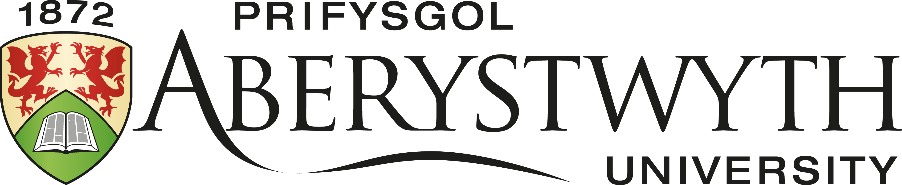 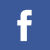 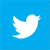 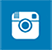 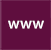 Y Swyddfa GynadleddauPenbryn, Penglais, Aberystwyth, SY23 3BYFf: 01970621960 E: conferences@aber.ac.uk G: https://www.aber.ac.uk/cy/visitors/ARCHEBU AR GYFER GRWPIAU ADDYSGOL 2022/23Bwriedir y ffurflen hon ar gyfer partïon addysgol yn unig.DYDDIADAU SYDD AR GAELMae ein llety Byncws ar gael drwy’r flwyddyn academaidd (cysylltwch â’r swyddfa am fanylion)Popeth ar gael:Llun 3 Gorffennaf 2022- Sul 3 Medi 2022TARIFFPrisiau y pen am noson. Nid yw’r prisiau’n cynnwys TAWDan Orchymyn (Addysg) TAW 1994 Tollau Tramor a Chartref EM, mae’r darpariaethau uchod wedi’u HEITHRIO o TAW os cânt eu cyflenwi gan Brifysgol Aberystwyth i ddarparwr addysg arall sy’n ‘Gorff Cymwys’ dan delerau’r gorchymyn. Nodwch fod taliadau ar gyfer staff yn agored i TAW ym mhob achos.Cwblhewch a dychwelwch y ffurflen hon, ynghyd â’ch Polisi Diogelu Plant a’ch Asesiad Risg cyn gynted â phosibl. Bydd hyn yn cyfrif fel archeb bendant dan ein Telerau ac Amodau, a ddylai fod yn amgaeedig gyda’r ffurflen archebu hon. Os yw’r wybodaeth hon wedi’i hepgor cysylltwch â’r swyddfa i holi am gopi.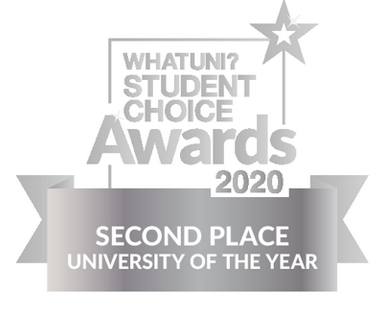 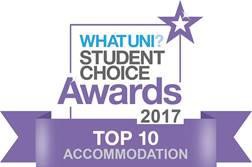 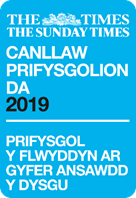 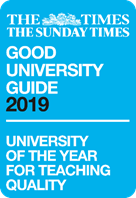 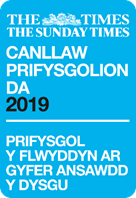 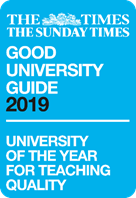 Enw’r Ysgol / Coleg / Grŵp: 	_Cyfeiriad:   	*Cod Post:  	(*hanfodol)Enw’r trefnydd: (llythrennau bras) 	*Ffôn: 	_*Symudol: 	*E-bost:  	Dyddiadau:	*Dyddiad Cyrraedd: 	Amcangyfrif o’r Amser:  	*Dyddiad Ymadael: 	Amcangyfrif o’r Amser:  	Mae croeso i chi ddod i’r Brifysgol unrhyw amser ar y dyddiad y byddwch yn cyrraedd ond nodwch na fydd y llety ar gael tan 3pm. Ambell waith mae’n bosibl trefnu ei gael yn gynharach ond mae hyn yn dibynnu ar y bobl eraill sy’n cyrraedd ac yn ymadael ar y dydd. Gallwn ddarparu cyfleuster storio bagiau os oes angen a gallwn drefnu hyn heb gostau ychwanegol.Niferoedd:	*Nifer Staff: 		(Gwryw: 	Benyw: 	)*Nifer Myfyrwyr: 		(Gwryw: 	Benyw: 	)*Blwyddyn Ysgol:  	Oes angen parcio ar gyfer bysiau neu fysiau mini? Sawl un?   	Oes angen llety ar gyfer gyrrwr/gyrwyr bws?   OES:  Nifer o Yrwyr 		NAC OESCodir yr un tariff ar yrwyr bws â gweddill y grŵp.Rydym ni’n ceisio lletya gyrwyr bws mewn ystafelloedd en-suite ond nid yw hyn bob amser yn bosibl ac mae’n dibynnu beth sydd ar gael. Holwch y swyddfa gynadledda pan fyddwch yn gosod eich archeb.Y Llety sydd ei Angen (ticiwch y blwch priodol)   Safonol		En-SuitePrydau. Nodwch y niferoedd ar gyfer pob pryd sydd ei angen isod.Nodwch y gallech orfod ciwio yn ystod cyfnodau prysur. Efallai y byddwn yn cysylltu â chi i holi am amser penodol y byddech yn ei ffafrio os bydd cyfanswm y niferoedd yn fwy na nifer y lleoedd yn ein hystafell fwyta.Ticiwch y blwch os ydych chi’n cynnwys y gyrrwr yn y niferoedd	(a) Rhestr o Aelodau’r Grŵp PreswylAnfonwch restr lawn o enwau PAWB sy’n mynychu o leiaf bedair wythnos cyn y dyddiad cyrraedd.Mae angen i’ch niferoedd fod mor gywir â phosibl. Byddwn yn anfon y taflenni dyrannu ystafelloedd i chi eu cwblhau a’u dychwelyd.Nodwch gwryw (g) a benyw (b) ar gyfer POB myfyriwr yn ogystal â staff yn glir.Mae’r Brifysgol yn pennu bod rhaid cael oedolyn awdurdodedig mewn ystafell ym mhob fflat, i gymryd cyfrifoldeb am y plant dan oed yn y fflat hwnnw. Cysylltwch â ni i drafod os yw hyn yn achosi unrhyw broblemau i’ch grwp.(b) Alergeddau a Gofynion Dietegol ArbennigLle bo’n bosibl byddwn ni’n ceisio arlwyo ar gyfer gofynion dietegol arbennig. Er ein bod yn cynnig dewis llysieuol ar gyfer yr holl giniawau hunanwasanaeth a phrydau nos, gofynnwn i chi nodi’r niferoedd o lysfwytawyr a gwybodaeth am ofynion dietegol arbennig eich grŵp. Gweler y daflen atodedig am arweiniad.Ni allwn warantu nad yw ein bwyd yn cynnwys olion o gnau neu gynhyrchion eraill. Hysbyswch ein staff arlwyo am unrhyw alergedd bwyd ac os oes amheuaeth gofynnwch am gymorth.Ystafelloedd Cyfarfod / Addysgu a LabordaiA fyddwch chi’n dymuno defnyddio’r ystafelloedd hyn?	BYDDWN	NA FYDDWN  GWYBODAETH BWYSIGGallwn ddarparu ystafelloedd ar ddyddiau’r wythnos, rhwng 8:00am a 21:00pm, am ddim. Os byddwch angen ystafelloedd ar ddydd Sadwrn neu Sul neu ar ôl 21:00pm yn ystod yr wythnos gallai fod cost o £24 yr awr. Mae’r ystafelloedd yn gyfyngedig (yn enwedig yn ystod y sesiwn academaidd) felly peidiwch ag archebu ystafell oni bai eich bod am ei defnyddio, ac os na fyddwch angen defnyddio eich ystafell/oedd ar unrhyw adeg yn ystod eich arhosiad, rhaid i chi hysbysu’r Swyddfa Gynadleddau ar 01970 621960. Bydd methu â hysbysu a/neu orffen yn hwyr ar ôl 21.00pm yn arwain at godi tâl.Efallai y bydd gofyn i chi lofnodi i mewn ac allan o’r ystafell/oedd cyfarfod.Y mathau o ystafelloedd sydd ar gael:Ystafell Ddarlithio - seddi gosodedig mewn ystafell â llawr gwastad gyda bwrdd gwyn / bwrdd du / taflunydd dataDarlithfa – seddi a desgiau gosodedig mewn rhenciau gyda bwrdd gwyn / bwrdd du / taflunydd dataYstafell Seminar mewn Adeilad Academaidd - ystafell â gosodiad hyblyg gyda bwrdd gwyn / bwrdd du / taflunydd dataLabordy Gwyddoniaeth – meinciau gosodedig a seddi symudol Ystafelloedd Cyfrifiadur – seddi gosodedig mewn ystafell â llawr gwastad gyda bwrdd gwyn / bwrdd du / cyfrifiaduronA fydd angen mynediad at gyfrifiadur arnoch chi yn ystod eich arhosiad?   BYDD	NA FYDDMae cyswllt diwifr ar gael ar y safle. Gweler y ddolen ganlynol am ragor o wybodaeth:https://www.aber.ac.uk/cy/is/wireless/visitors/   A fydd angen cyfarpar gwaith maes arnoch chi?	BYDD	NA FYDDMae’r Brifysgol yn cadw cyflenwad cyfyngedig o gyfarpar gwaith maes i’w ddefnyddio am ddim. Os ydych chi am ddefnyddio cyfarpar gwaith maes, cwblhewch a dychwelwch y Ffurflen Cyfarpar Gwaith Maes a ddylai fod yn amgaeedig gyda’r ffurflen hon (os nad yw, holwch am gopi)Eithriad TAWOs yw eich archeb yn gymwys am eithriad TAW, cwblhewch y ffurflen eithrio TAW drosodd cyn dychwelyd y ffurflen archebu hon.Gwasanaethau EraillGall y Swyddfa Gynadleddau hwyluso cyswllt gyda nifer o ddarparwyr gwasanaeth eraill a allai gyfoethogi eich ymweliad â ni yn y Brifysgol. Ticiwch y blwch priodol i nodi eich diddordeb yn y gwasanaeth hwn a byddwn yn cysylltu â chi i wneud y trefniadau angenrheidiol.Tîm Cyswllt Ysgolion y Brifysgol	(Gall gynnig nifer o wasanaethau yn cynnwys teithiau campws a sgyrsiau)Darlithydd Academaidd	(Gall gynnig cyngor ac arweiniad ar gyfleoedd gwaith maes)Canolfan Chwaraeon y Brifysgol	(I drefnu defnydd arbennig o’n cyfleusterau chwaraeon ar gyfer gweithgareddau grŵp)Llyfrgell Genedlaethol Cymru	(Darparu teithiau arbennig a chipolwg ddifyr ar waith y Llyfrgell Genedlaethol)ArchebuLlofnodwch a nodwch y dyddiad isod, a dychwelwch i’r Swyddfa Gynadleddau.Nid oes modd cadarnhau archebion tan i ni dderbyn Asesiad Risg, Polisi Diogelu Plant a Pholisi DBS derbyniol ar gyfer eich ymweliad.Nid oes angen blaendal - mae’r holl gostau’n daladwy’n llawn ar ôl derbyn anfoneb yn dilyn eich ymweliad.I’w gwblhau gan y sawl sy’n cyflwyno’r archeb:Rwyf i’n tystio bod gennyf awdurdod priodol ar ran fy sefydliad i gyflwyno’r archeb hon a gweithredu fel cynrychiolydd i holl aelodau fy mharti.Rwyf i’n cytuno i gadw at y Telerau a’r Amodau a’r Eglurhad Ychwanegol o Delerau ac Amodau Archebion Llety sy’n amgaeedig gyda’r ffurflen hon.Bydd methu â hysbysu am newid mewn niferoedd O LEAF 3 diwrnod gwaith cyn cyrraedd yn golygu bod rhaid talu. Rhaid cyflwyno pob diwygiad a/neu ganslo yn ysgrifenedig neu dros ebost.Enw’r Trefnydd (llythrennau bras):	 	Swydd yn y Sefydliad:	 	Llofnod 		Dyddiad 	Swyddfa GynadleddauFf: 01970 621960	E: cynadleddau@aber.ac.uk  	G: https://www.aber.ac.uk/cy/visitors/ Cais am Eithriad TAW ar Gyflenwadau Addysg ym Mhrifysgol Aberystwyth 2019/20Os ydych chi’n trefnu ymweliad addysgol neu ysgol haf ym Mhrifysgol Aberystwyth yn 2019/20, gallai’r ddarpariaeth llety ac arlwyo fod yn gymwys am eithriad TAW. Darllenwch, cwblhewch a llofnodwch y datganiad hwn os gall eich grŵp fodloni’r gofynion angenrheidiol.Enw’r Sefydliad:		 		 Dyddiad yr Ymweliad:	 	Rwyf i’n datgan bod yr ymweliad/cwrs a gynhelir ym Mhrifysgol Aberystwyth:yn cael ei ddarparu gan ‘Gorff Cymwys’ fel y’i diffinnir yng Ngorchymyn (Addysg) TAW 1994 (gweler y diffiniad o ‘Gorff Cymwys’ isod)bod pwnc yr ymweliad/cwrs yn hyfforddiant addysgol, ymchwil neu alwedigaetholy bydd yr arlwyo a’r llety a ddarperir yn cael eu defnyddio’n uniongyrchol gan fy myfyrwyr/cynrychiolwyrbod tâl yn cael ei godi ar y myfyrwyr/cynrychiolwyr ar gyfer y ddarpariaeth hon gan fy ysgol/colegLlofnod:	 Swydd:  	Dyddiad: 	Mae sefydliad yn ‘Gorff Cymwys’ os yw’n perthyn i un o’r categorïau isod:Ysgolion PrifysgolionSefydliadau Addysg UwchYsgolion Ieithoedd TramorRhai Cyrff Cyhoeddus:Adrannau Llywodraeth y DUAwdurdodau Lleol y DUAsiantaethau / cwmnïau Dielw’r DU sy’n gweithredu swyddogaethau a wnaed yn flaenorol gan Adrannau’r Llywodraeth.Os caiff y penderfyniad i eithrio cwrs neu gynhadledd ei herio’n llwyddiannus gan Dollau Tramor a Chartref EM, yna mae’r Brifysgol yn cadw’r hawl i drosglwyddo unrhyw gostau TAW ychwanegol a ddaw’n ddyledus i’r cleient.Ystafelloedd gwelyBARGEN PENBRYNBYNCWSSAFONOLENSUITE ENSUITE PREMIWNHunanarlwyo£22.00£25£25£30£35Brecwast£7.25Pecyn cinio£5.95500ml botl dwr£1.00Cinio/Swper 2 gwrs£8.95Dyddiad NODWCH Y DYDDIAUNifer o Frecwastau7.30-10.00 amNifer Giniawau wedi’u Coginio12.00 -14.00 pmNifer o Becynnau BwydI’w casglu amser brecwastNifer o Giniawau Nos17.00– 19.00 pmAmser a ffefrir ar gyfer Brecwast a Chinio Nos Dyddiad Amseroedd penodol (e.e. 09.00-17.00)Nifer o fyfyrwyr yn yr ystafellMath o ystafell